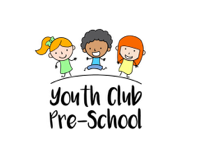 Preferred start date: 									Primary School Preference:								 Does your child have previous experience of attending a childcare setting? If so, please specify:Once your child is offered a place and you accept it, you will be required to complete an official registration form detailing further personal information and family details for our records. Your child’s birth certificate will be required at this point and a copy will be made for our file.Please inform us as soon as possible if you find that you no longer need a place for your child.10.3                                             Registering an interest to join                                            Youth Club Pre-School                                                 Wolverton Road, Newport Pagnell					             MK16 8HX				     	      Tel: 07714 041494				       www.youthclubpreschool.co.uk

                                           Registered Charity Number - 1026827Personal detailsFirst name(s) of child:	        M / F:Surname of child:	Date of birth:Full address:	        Postcode:Parent/carer name (1):Relationship to child:Full address (if different to child):	         Postcode:Daytime/work tel:Email address:Parent/carer (2):Relationship to child:Full address (if different to child):	         Postcode:Daytime/work tel:Email address:Signed parent/carer (1):Signed parent/carer (1):Date:Signed parent/carer (2):Signed parent/carer (2):Date:Please be advised that this application form places your child’s name on our waiting list and we will contact you as soon as a place becomes available; priority is given to children living within the MK16 postcode. When a place becomes available we will contact you to arrange Stay & Play sessions and an induction meeting. If you find that you no longer need the place, please inform us as soon as possible. Should you decide you no longer need the place we will not retain the details on this application form (see our Privacy Notice GDPR).Please remember to let us know if you change any of your contact details.Give us a ring if you need any further advice, or alternately visit our website and send us an email (numbers at top of the page). Please note that completion of this form is not a guarantee of a place for your child.Please be advised that this application form places your child’s name on our waiting list and we will contact you as soon as a place becomes available; priority is given to children living within the MK16 postcode. When a place becomes available we will contact you to arrange Stay & Play sessions and an induction meeting. If you find that you no longer need the place, please inform us as soon as possible. Should you decide you no longer need the place we will not retain the details on this application form (see our Privacy Notice GDPR).Please remember to let us know if you change any of your contact details.Give us a ring if you need any further advice, or alternately visit our website and send us an email (numbers at top of the page). Please note that completion of this form is not a guarantee of a place for your child.Please be advised that this application form places your child’s name on our waiting list and we will contact you as soon as a place becomes available; priority is given to children living within the MK16 postcode. When a place becomes available we will contact you to arrange Stay & Play sessions and an induction meeting. If you find that you no longer need the place, please inform us as soon as possible. Should you decide you no longer need the place we will not retain the details on this application form (see our Privacy Notice GDPR).Please remember to let us know if you change any of your contact details.Give us a ring if you need any further advice, or alternately visit our website and send us an email (numbers at top of the page). Please note that completion of this form is not a guarantee of a place for your child.Please be advised that this application form places your child’s name on our waiting list and we will contact you as soon as a place becomes available; priority is given to children living within the MK16 postcode. When a place becomes available we will contact you to arrange Stay & Play sessions and an induction meeting. If you find that you no longer need the place, please inform us as soon as possible. Should you decide you no longer need the place we will not retain the details on this application form (see our Privacy Notice GDPR).Please remember to let us know if you change any of your contact details.Give us a ring if you need any further advice, or alternately visit our website and send us an email (numbers at top of the page). Please note that completion of this form is not a guarantee of a place for your child.Please be advised that this application form places your child’s name on our waiting list and we will contact you as soon as a place becomes available; priority is given to children living within the MK16 postcode. When a place becomes available we will contact you to arrange Stay & Play sessions and an induction meeting. If you find that you no longer need the place, please inform us as soon as possible. Should you decide you no longer need the place we will not retain the details on this application form (see our Privacy Notice GDPR).Please remember to let us know if you change any of your contact details.Give us a ring if you need any further advice, or alternately visit our website and send us an email (numbers at top of the page). Please note that completion of this form is not a guarantee of a place for your child.Please be advised that this application form places your child’s name on our waiting list and we will contact you as soon as a place becomes available; priority is given to children living within the MK16 postcode. When a place becomes available we will contact you to arrange Stay & Play sessions and an induction meeting. If you find that you no longer need the place, please inform us as soon as possible. Should you decide you no longer need the place we will not retain the details on this application form (see our Privacy Notice GDPR).Please remember to let us know if you change any of your contact details.Give us a ring if you need any further advice, or alternately visit our website and send us an email (numbers at top of the page). Please note that completion of this form is not a guarantee of a place for your child.Please be advised that this application form places your child’s name on our waiting list and we will contact you as soon as a place becomes available; priority is given to children living within the MK16 postcode. When a place becomes available we will contact you to arrange Stay & Play sessions and an induction meeting. If you find that you no longer need the place, please inform us as soon as possible. Should you decide you no longer need the place we will not retain the details on this application form (see our Privacy Notice GDPR).Please remember to let us know if you change any of your contact details.Give us a ring if you need any further advice, or alternately visit our website and send us an email (numbers at top of the page). Please note that completion of this form is not a guarantee of a place for your child.For office use only:For office use only:For office use only:For office use only:For office use only:For office use only:For office use only:Date receivedPlace eligible from                       